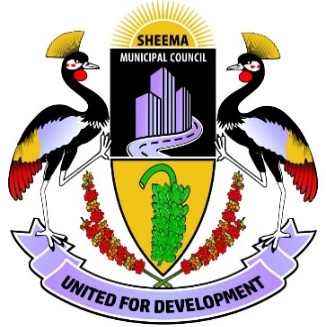 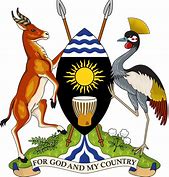 								                        Date: 16/8/2023The Town ClerkAnd all technical StaffDISSEMINATION OF THE LOCAL GOVERNMENT PERFORMANCE ASSESSEMENT RESULTS FOR FY 2021/22:On behalf of the Sheema Municipal Council, I would like to take this honour and privilege to thank the Town Clerk and Technical staff for your support that you rendered during the financial year 2021/2022 that made us to achieve the performance in the assessment.The assessment were focused on different indicators among which included;Compliance with the accountability requirements and dimension.Functional processes and systems of importance to local governments for efficiency service delivery.Cross-cutting issues, education, health and water processes and systems. Timely follow up on audit reports and status of the audit opinion.Submission of the annual budget performance report and annual performance contract.Office of the Prime Minister developed a local government manual used to assess the accountability, transparency and good governance in order to mitigate measures to improve the performance of government ministries, departments and agencies.Members based on the results which were disseminated by the Office the Prime Minister in August, am glad to inform you that Sheema Municipal Council scored 76th position out of 154 local governments that were assessed with 50% score mark as detailed in the table below;Members I wish to inform you that the purpose of the assessment was meant to;1. Guide the appointment of local government accounting officers.2. Allocation of the development grants.3. To inform the government annual performance report.4. To develop initiatives to address identified weak areas at both the local governments and ministries.Mr. Chairperson and members, scoring the 76th position was attributed to the number of factors among which include;Failing to have staff recruited in critical positions, a case in point all heads of departments and other staff which is a minimum condition that takes 70% of the overall score.Compliance with the timelines in terms of submissions to relevant ministries, agencies, departments and in our day today submissions.Mr. Town Clerk and members, from the above all, as Sheema MC, I wish to inform and promise you that in the incoming assessment, for the FY 2022/2023, we will perform more better than this due to a number of interventions that were made and that are being made that include compliance in submissions.Members I wish to inform you that OPM also started assessment of Lower Local Governments in the FY 2021/2022 which is done online by the Higher Local Governments that determine their allocations of development grants.Mr. Town Clerk, I wish to argue you on behalf of the technical staff to keep supporting us in terms of cooperation, guidance, team work and spirit in the preparation of the forth coming assessment with the aim of becoming the best in the country.Thank you very much.FOR GOD AND MY COUNTRY;Agume AdsonStatisticianPerformance MeasuresScoreCrosscutting measures56Education measures68Health measures27Average50